Pupil premium strategy report 2023/2024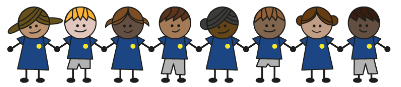 This statement details our school’s use of pupil premium (and recovery premium for the 2023 to 2024 academic year) funding to help improve the attainment of our disadvantaged pupils. It outlines our pupil premium strategy, how we intend to spend the funding in this academic year and the effect that last year’s spending of pupil premium had within our school. School overviewFunding overviewPart A: Pupil premium strategy planStatement of intentChallengesThis details the key challenges to achievement that we have identified among our disadvantaged pupils.Intended outcomes This explains the outcomes we are aiming for by the end of our current strategy plan, and how we will measure whether they have been achieved.Activity in this academic yearThis details how we intend to spend our pupil premium (and recovery premium funding) this academic year to address the challenges listed above.Ensuring and supporting great teaching Providing targeted academic interventions Using a wider range of strategies to overcome barriers to learningTotal budgeted cost: £264,947.53Part B: Review of outcomes for 2024 results To be reviewed in July 2024DetailDataSchool namePakeman Primary School Number of pupils in school Proportion (%) of pupil premium eligible pupilsAcademic year/years that our current pupil premium strategy plan covers (3 year plans are recommended)Changed in September 2023 based on July 2023 data  2023 – 20242024 - 2025Date this statement was publishedSeptember 2023Date on which it will be reviewedSeptember 2024Statement authorised byEmma Bonnin (Headteacher)Laura Popazzi(Chair of governors)Pupil premium leadTracey GullifordGovernor / Trustee leadLaura Popazzi DetailAmountPupil premium funding allocation this academic year£208,055Recovery premium funding allocation this academic year£22,330Pupil premium funding carried forward from previous years (enter £0 if not applicable)£0Total budget for this academic yearTotal spent Our aim is to use the pupil premium funding to counter disadvantage and to ensure greater equity through:Ensuring and supporting great teachingProviding targeted academic interventions Using a wider range of strategies to overcome barriers to learningEnsuring and supporting great teaching We recognise the importance of ensuring all pupils, whatever their background or circumstance, are provided with an education of the highest quality. This will ensure that all our pupils are equipped with the knowledge and skills they will need to succeed in, and beyond school. Strategies to close achievement gaps between groups and individuals are an integral part of every lesson and evident across the curriculum. Within the classroom there is a clear focus on well planned and differentiated lessons that challenge and stretch all pupils. A programme of training supports staff to continually expand and experiment with a full range of teaching strategies and techniques to ensure the achievement gap is closed rapidly through the use of timely and appropriate interventions.This will include: extensive gap analysis used to further inform teaching1:1 and small group support within the classLSA and additional teacher support in class The employment of specialist teachersCPD for staff and collaborative practice, including team teaching, modelled lessons and best practice visitsProviding targeted academic interventions For some children, high quality teaching in itself may not be enough and there is a need for additional, time-limited provision outside of normal classroom activities. There is extensive evidence supporting the impact of high quality one to one and small group tuition as a catch-up strategy. Programmes are likely to have the greatest impact where they meet a specific need, include regular sessions maintained over a sustained period and are carefully timetabled to enable consistent delivery. Effective interventions follow assessment, which can then be used to ensure that support is well-targeted and to monitor pupil progress. This will include: 1:1 / small groups in English and mathsadditional learning timeonline 1:1 tutoringadditional phonicsspeech and language supportSEND / EAL support groupsSpecific support needed for 2023/2024Whole school writing Whole school SPAGReception reading, writing and maths GD reading and maths in Year 2 Phonics support in Reception and Year 1Year 4 multiplication Year 3 and Year 4 maths Year 4 and Year 5 reading Using a wider range of strategies to overcome barriers to learningIn addition to the strategies above, a range of other strategies can contribute to children’s success in school, such as improving attendance and punctuality, supporting positive behaviour, social and emotional skills and building parental engagement. Parents/carers play a key role in supporting children to learn at home and it is important for us to work together to support this.This will include: a focus on improving attendance and punctuality providing curriculum enrichment opportunitiessupport for wellbeing and mental healthinterventions to increase parental engagement and to ensure there is equity for pupils interventions focused on emotional regulation and social interaction whole school approach to trauma informed behaviours Challenge numberDetail of challenge 1Lack of parental engagement, understanding of support systems and aspirations 2Mental health issues for the parents/carers and the child 3Lack of cultural capital and experiences 4Communication and social skills - Speech and language difficulties 5Exposure to gangs, crime, drug and alcohol abuse 6Housing issues, lack of space and overcrowding 7Financial issues 8Low attainment on entry End of year data intended outcomesEnd of year data intended outcomesEYFS Good Level of Development to be 68% for pupil premium childrenRegular assessment weeks, data points and data tracking Monitoring through observations, learning reviews, book looks, pupil voice and structured conversations. Attendance and punctuality monitoring weekly with the headteacher and half termly with parents/ carersYear 1 phonics to be 85% or above for pupil premium pupilsKS1 cumulative phonics to be 90% or above for pupil premium pupilsRegular assessment weeks, data points and data tracking Monitoring through observations, learning reviews, book looks, pupil voice and structured conversations. Attendance and punctuality monitoring weekly with the headteacher and half termly with parents/ carersYear 2 attainment to be in line with national 70% in reading and maths, 65% in writing for pupil premium pupilsRegular assessment weeks, data points and data tracking Monitoring through observations, learning reviews, book looks, pupil voice and structured conversations. Attendance and punctuality monitoring weekly with the headteacher and half termly with parents/ carersYear 2 greater depth attainment to be 15% or above for pupil premium pupils Regular assessment weeks, data points and data tracking Monitoring through observations, learning reviews, book looks, pupil voice and structured conversations. Attendance and punctuality monitoring weekly with the headteacher and half termly with parents/ carersYear 4 attainment in multiplication test to be above national for pupil premium pupils – 30% full marks Regular assessment weeks, data points and data tracking Monitoring through observations, learning reviews, book looks, pupil voice and structured conversations. Attendance and punctuality monitoring weekly with the headteacher and half termly with parents/ carersYear 3,4,5 and 6 attainment to be in line with national – above or at 70% in all reading, writing and maths  Regular assessment weeks, data points and data tracking Monitoring through observations, learning reviews, book looks, pupil voice and structured conversations. Attendance and punctuality monitoring weekly with the headteacher and half termly with parents/ carersAttendance to be 96% or above for pupil premium childrenRegular assessment weeks, data points and data tracking Monitoring through observations, learning reviews, book looks, pupil voice and structured conversations. Attendance and punctuality monitoring weekly with the headteacher and half termly with parents/ carersIntended outcomeMonitoring  Link to aim: Great teachingTargeted interventions Wider strategies Teaching is consistently good or better for pupil premium childrenMonitoring through observationsEvaluation of regular CPDIntervention observations and book looks Feedback from trips using pupil voice Monitoring in structured conversationsSystematic catch-up monitoring in interventionsPupil voice monitoring for social and emotional interventions 1Pupil premium pupils are supported through interventions in all core subjectsMonitoring through observationsEvaluation of regular CPDIntervention observations and book looks Feedback from trips using pupil voice Monitoring in structured conversationsSystematic catch-up monitoring in interventionsPupil voice monitoring for social and emotional interventions 2Pupil premium children benefit from a range of activities and experiences to broaden their experiences and curriculumMonitoring through observationsEvaluation of regular CPDIntervention observations and book looks Feedback from trips using pupil voice Monitoring in structured conversationsSystematic catch-up monitoring in interventionsPupil voice monitoring for social and emotional interventions 3Pupil premium children are supported emotionally and socially in order to fully access the curriculumMonitoring through observationsEvaluation of regular CPDIntervention observations and book looks Feedback from trips using pupil voice Monitoring in structured conversationsSystematic catch-up monitoring in interventionsPupil voice monitoring for social and emotional interventions 2Evidence EFF Report on closing the attainment gaphttps://educationendowmentfoundation.org.uk/support-for-schools/bitesize-support/closing-the-attainment-gap NFER White rose in Reception https://www.nfer.ac.uk/publications/evaluation-of-white-rose-maths-reception-jigsaw-programme/ NFER Year 2 tutoring impact https://www.nfer.ac.uk/publications/independent-evaluation-of-the-national-tutoring-programme-year-2-impact-evaluation/ EEF impact of Covid on attainment https://educationendowmentfoundation.org.uk/guidance-for-teachers/covid-19-resources/best-evidence-on-impact-of-covid-19-on-pupil-attainment NFER report on the impact of covid on pupil attainment https://www.nfer.ac.uk/media/4876/the_impact_of_covid_19_on_pupil_attainment.pdfImpact of Covid on the disadvantaged gap https://committees.parliament.uk/writtenevidence/5866/pdf/Evidence EFF Report on closing the attainment gaphttps://educationendowmentfoundation.org.uk/support-for-schools/bitesize-support/closing-the-attainment-gap NFER White rose in Reception https://www.nfer.ac.uk/publications/evaluation-of-white-rose-maths-reception-jigsaw-programme/ NFER Year 2 tutoring impact https://www.nfer.ac.uk/publications/independent-evaluation-of-the-national-tutoring-programme-year-2-impact-evaluation/ EEF impact of Covid on attainment https://educationendowmentfoundation.org.uk/guidance-for-teachers/covid-19-resources/best-evidence-on-impact-of-covid-19-on-pupil-attainment NFER report on the impact of covid on pupil attainment https://www.nfer.ac.uk/media/4876/the_impact_of_covid_19_on_pupil_attainment.pdfImpact of Covid on the disadvantaged gap https://committees.parliament.uk/writtenevidence/5866/pdf/Evidence EFF Report on closing the attainment gaphttps://educationendowmentfoundation.org.uk/support-for-schools/bitesize-support/closing-the-attainment-gap NFER White rose in Reception https://www.nfer.ac.uk/publications/evaluation-of-white-rose-maths-reception-jigsaw-programme/ NFER Year 2 tutoring impact https://www.nfer.ac.uk/publications/independent-evaluation-of-the-national-tutoring-programme-year-2-impact-evaluation/ EEF impact of Covid on attainment https://educationendowmentfoundation.org.uk/guidance-for-teachers/covid-19-resources/best-evidence-on-impact-of-covid-19-on-pupil-attainment NFER report on the impact of covid on pupil attainment https://www.nfer.ac.uk/media/4876/the_impact_of_covid_19_on_pupil_attainment.pdfImpact of Covid on the disadvantaged gap https://committees.parliament.uk/writtenevidence/5866/pdf/Lack of parental engagement, understanding of support systems and aspirations Mental health issues for the parents/carers and the child Lack of cultural capital and experiences Communication and social skills - Speech and language difficulties Exposure to gangs, crime, drug and alcohol abuse Housing issues, lack of space and overcrowding Financial issues Low attainment on entry ActivityCost Challenge number(s) addressedTeaching monitoring and support – collaborative work – gap analysis – lesson study and best practice Team leader TLR – 51% of TLR for 4 people51% of (£4783 x 4)£9757.32AllLeadership development training Cost of Middle leaders training and NPQ training51% of 9 days of DH 51% of (£307 x 9)NPQ fully funded£2763All External validation - Local authority and consultant support Reading, Maths and EYFS local authority moderations – 51% of £4650£2371.50Writing external consultant – Patric - 51% of £1350 £688.50 Writing specialist support - 51% of £750 £382.50Teaching and learning reviews - 51% of £1500£765All Extensive gap analysis used to further inform teachingCost of learning by questions LSA release time – 51% of 12 days a year for 6 people£4259Learning by questions software – 51% of £1500£765All The employment of specialist teachersMusic, PE, Spanish and Drama/Movement 51% of all£11715 music £16014  PEOther subjects – funded 31:1 and small group support within the class and LSA support in classLSA, HLTAs and additional teacher support 51% of 6 staff LSAs £93,446HLTAs £38,987Additional teachers £74,9491CPD for staff and collaborative practice, including team teaching, modelled lessons and best practice visits51% of Future zone membership cost for training and networking51% od £4000 = £2040 1 and 4ActivityEvidence that supports this approachChallenge number(s) addressed1:1 / small groups in English and maths51% of LSAs. HLTAs and additional teachers cost in all year groups(already accounted for above)1Additional learning time – boosters Funded by Richard Reeves XOnline 1:1 tutoringFunded by Richard Reeves X Additional phonics group work 51% of phonics TLR = £153051% of 4 hours a week cost - (already accounted for above)1Speech and language supportFunded by local authority 1 and 4 SEND / EAL support groups51% of LSAs. HLTAs and additional teachers cost in all year groups(already accounted for above)51% of additional LSA costs for SEND1 and 4 CGP books for homework and differentiation 51% of cost of books = £15301Pupil progress interventions 3 hours a week of DH cost – 51% of cost£469.71AllActivityEvidence that supports this approachChallenge number(s) addressedFocus on improving attendance51% of 5 hours a week of attendance and punctuality lead 51% of 2H of our Child and Family Support worker’s time (already accounted for above)1Providing curriculum enrichment opportunities and targeted financial support 51% of trip costs for the year Bringing literacy to life experiences – funded by fundraising School funded place for 2 pupil premium children on school journey  £44051% of Young Shakespeare company 51% of Now Press Play (already accounted for above)3SEMH interventions for children who are not accessing the curriculum to their full potential51% of SEMH interventions (3 days between both CFSW – 5 days funded by Richard Reeves)(already accounted for above)2Support for wellbeing and mental healthTraining for staff to support in class throughout the day Funded by local authority 2Interventions to increase parental engagement and to ensure there is equity for pupils51% of 1/10 of our Child and Family Support worker’s time for coffee mornings and workshops Partly funded by Richard Reeves All Weekly pastoral care meetings 51% of 2 hours of H, DH and AH£28711